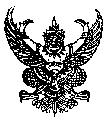 ประกาศองค์การบริหารส่วนตำบลสระแก้วเรื่อง  ประมูลจ้างด้วยระบบอิเล็กทรอนิกส์ เลขที่ E1/2559การจ้างก่อสร้างระบบประปาหมู่บ้านแบบบาดาลขนาดใหญ่ ................................................................................องค์การบริหารส่วนตำบลสระแก้ว  มีความประสงค์จะประมูลจ้างด้วยระบบอิเล็กทรอนิกส์  จ้างก่อสร้างระบบประปาหมู่บ้านแบบบาดาลขนาดใหญ่   หมู่ที่  9  บ้านดอนโม่ ตำบลสระแก้ว  ตามแบบมาตรฐานกรมทรัพยากรน้ำกำหนด  พร้อมป้ายประชาสัมพันธ์โครงการ  ราคากลางของงานก่อสร้างในการประมูลจ้างฯ ครั้งนี้เป็นเงินทั้งสิ้น 2,723,900 บาท  (สองล้านเจ็ดแสนสองหมื่นสามพันเก้าร้อยบาทถ้วน)   จาก เงินอุดหนุน ราคากลางของทางราชการดังกล่าวไม่ถือว่าผูกพันที่ผู้เสนอราคาจะต้องพิจารณาไปตามนั้น  ผู้เสนอราคาจะต้องรับผิดชอบในการถอดแบบและคำนวณราคางานเองจะนำราคากลางของทางราชการมาปฏิเสธความรับผิดชอบหรือเรียกร้องค่าก่อสร้างในภายหลังไม่ได้ผู้มีสิทธิยื่นข้อเสนอจะต้องมีคุณสมบัติ ดังต่อไปนี้             1.   เป็นนิติบุคคลผู้ที่มีอาชีพรับจ้างงานที่ประมูลจ้างฯ ดังกล่าว ซึ่งมีผลงานก่อสร้างประเภทเดียวกัน (สัญญาเดียว)  ในวงเงินไม่น้อยกว่า 817,170  บาท  (แปดแสนหนึ่งหมื่นเจ็ดพันหนึ่งร้อยเจ็ดสิบบาทถ้วน)2.   ไม่เป็นผู้ที่ถูกระบุชื่อไว้ในบัญชีรายชื่อผู้ทิ้งงานของทางราชการและได้แจ้งเวียนชื่อแล้ว  3.   ไม่เป็นผู้ได้รับเอกสิทธิ์หรือความคุ้มกันซึ่งอาจปฏิเสธไม่ยอมขึ้นศาลไทย เว้นแต่รัฐบาลของผู้เสนอราคาได้มีคำสั่งให้สละสิทธิ์และความคุ้มกันเช่นว่านั้น4. ไม่เป็นผู้มีผลประโยชน์ร่วมกันกับผู้เสนอราคารายอื่นที่เข้าเสนอราคาให้แก่องค์การบริหารส่วนตำบลสระแก้ว ณ  วันประกาศประมูลฯ  หรือไม่เป็นผู้กระทำการอันเป็นการขัดขวางการแข่งขันราคาอย่างเป็นธรรมในการประมูลจ้างฯ ครั้งนี้5.  ต้องลงทะเบียนผู้ค้ากับภาครัฐแล้ว  (e-GP)กำหนดยื่นเอกสารประมูลจ้างด้วยระบบอิเล็กทรอนิกส์ในวันที่   20  พฤศจิกายน  2558ระหว่างเวลา 10.30 – 12.00 น. ณ ศูนย์รวมข้อมูลข่าวสารการซื้อ/จ้างขององค์การบริหารส่วนตำบลระดับอำเภอ อ.ลาดยาว จ.นครสวรรค์  และ  ประกาศรายชื่อผู้ยื่นข้อเสนอที่ได้รับการคัดเลือก ให้เป็นผู้เสนอราคาในการประมูลฯ ในวันที่   24  พฤศจิกายน  2558  เวลา  10.00 น. กำหนดวันประมูลทางระบบอิเล็กทรอนิกส์ในวันที่  27  พฤศจิกายน 2558 เวลา 13.00 น.  ถึง13.30  น.         ผู้สนใจติดต่อขอซื้อเอกสารประมูลจ้างด้วยระบบอิเล็กทรอนิกส์ในราคาชุดละ 2,000- บาท ได้ที่ องค์การบริหารส่วนตำบลสระแก้ว ระหว่างวันที่ 3  พฤศจิกายน 2558  ถึงวันที่  12  พฤศจิกายน 2558  หรือสอบถามทางโทรศัพท์หมายเลข  056-277222 ในวันและเวลาราชการ                                      /อนึ่ง.-  อนึ่ง  ผู้ยื่นข้อเสนอต้องวางหลักประกันซองพร้อมกับการยื่นเอกสารประมูลฯ   โดยใช้หลักประกันอย่างหนึ่งอย่างใด  ตามเงื่อนไขในเอกสารประมูลจ้างด้วยระบบอิเล็กทรอนิกส์ ข้อ 5 จำนวน 136,195  - บาท (หนึ่งแสนสามหมื่นหกพันหนึ่งร้อยเก้าสิบห้าบาทถ้วน )  สำหรับหนังสือค้ำประกันตามแบบดังระบุในเอกสารประมูลจ้างด้วยระบบอิเล็กทรอนิกส์ข้อ 1.4 (1)   ต้องมีผลใช้บังคับตั้งแต่วันยืนยันราคาสุดท้าย จนถึงวันสิ้นสุดกำหนดยืนราคา   กรณีหลักประกันซองเป็นเช็คที่ธนาคารสั่งจ่ายให้แก่ อบต.สระแก้ว   ถ้าการนำเช็คเข้าฝากบัญชีธนาคาร   จะต้องเสียค่าใช้จ่ายหรือถูกหักค่าธรรมเนียมการเรียกเก็บเงินตามเช็ค  ผู้ยื่นข้อเสนอจะต้องเป็นผู้รับผิดชอบในค่าใช้จ่ายหรือค่าธรรมเนียมดังกล่าวทั้งหมดงานจ้างก่อสร้างรายนี้จะดำเนินการโดยใช้จ่ายจากการโอนจัดสรรงบประมาณรายจ่ายประจำปีงบประมาณ  พ.ศ.  2557  เงินอุดหนุนเฉพาะกิจสำหรับแก้ไขปัญหาการขาดแคลนน้ำอุปโภคบริโภคแก่ประชาชน  (ก่อสร้างประปาหมู่บ้าน)  อบต.สระแก้ว  สงวนสิทธิ์ที่จะยกเลิกการประมูลฯ  หากไม่ได้รับอนุมัติเงินงบประมาณและได้นำสัญญาแบบปรับราคาได้ตามมติคณะรัฐมนตรีแจ้งโดยหนังสือสำนักนายกรัฐมนตรีที่  นร0203/ว109  ลงวันที่  24  สิงหาคม  2532  มาใช้  ซึ่งได้กำหนดเงื่อนไข  หลักเกณฑ์ ประเภทงานก่อสร้าง  สูตรและวิธีการคำนวณที่ใช้กับสัญญาแบบปรับราคาได้ไว้ในเงื่อนไขในการประกวดราคาแล้ว  ประกาศ ณ วันที่  3  พฤศจิกายน  พ.ศ.2558                                    ลงชื่อ                                             ( นางสาวปาริชาติ  แรงกสิกร )                                     นายกองค์การบริหารส่วนตำบลสระแก้ว